    В МУ «Центральной библиотеке» 17 октября 2017 года состоялась лекция председателя Федерации туризма Республики Коми Марковского Геннадия Евгеньевича «Экологические тропы - важная часть экологического воспитания». 
     Краеведческий лекторий затронул такие важные проблемы туризма Республики Коми, как неинформированность о возможности путешествиях и незаинтересованность населения в туризме на территории Республики. 
На примере заказника «Белый», который располагается в 60 км от Сыктывкара, Геннадий Евгеньевич выделил уникальность и возможность местного туризма, перспективы развития, а также ситуационные проблемы. 
На лекции присутствовали школьники МОУ «Гуманитарно-педагогически лицей», кадетского класса МОУ «Средняя общеобразовательная школа № 18», студенты Ухтинского индустриального техникума,  Ухтинского Горно-Нефтяного колледжа, Ухтинского Промышленно-Экономического Лесного колледжа. Ребята активно вели диалог в Г.Е.Марковским, вступали в дискуссии. 
     После яркой, запоминающейся лекции Геннадия Евгеньевича Марковского стимул путешествовать по Республике Коми, несомненно, возрос.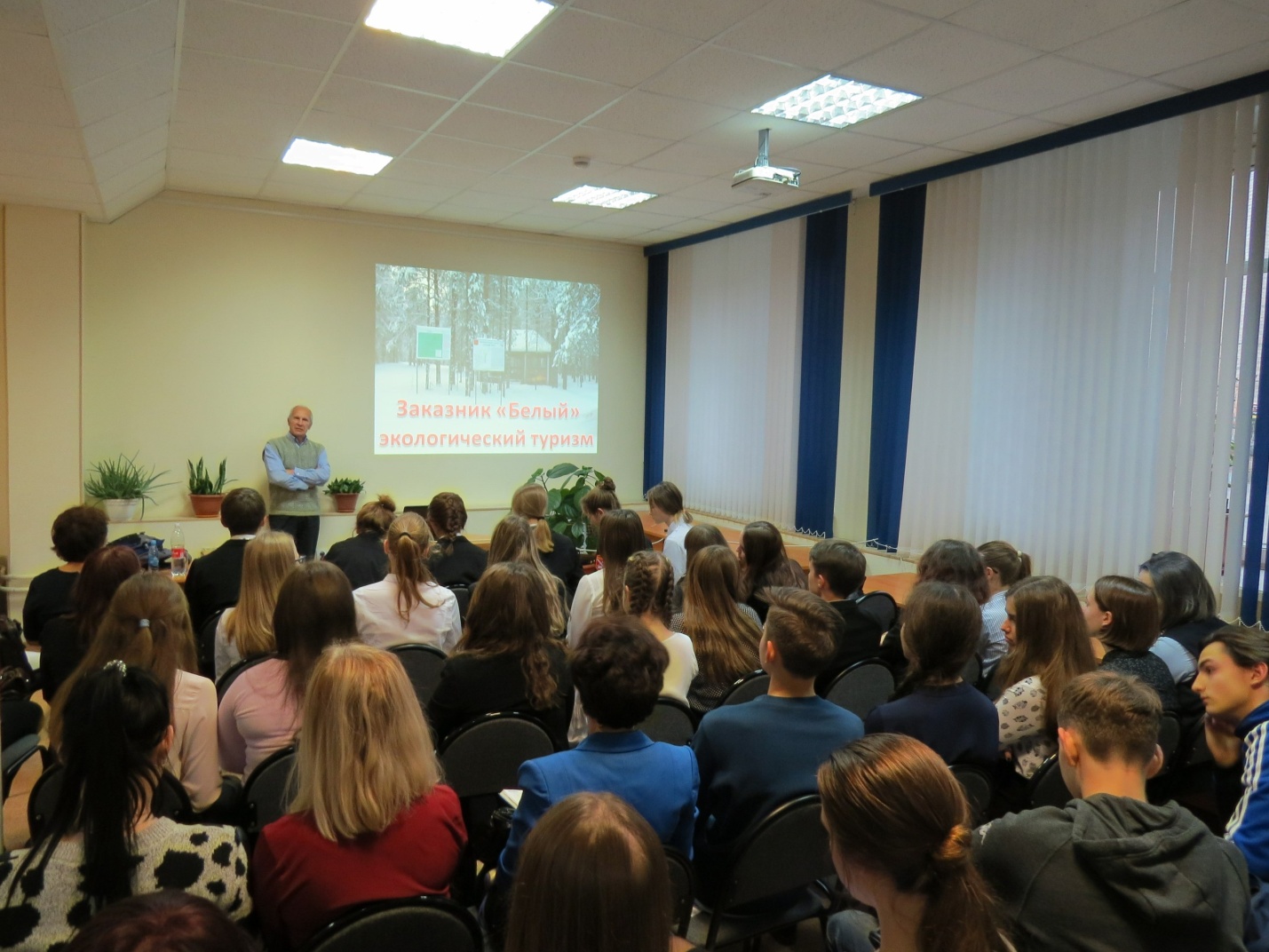 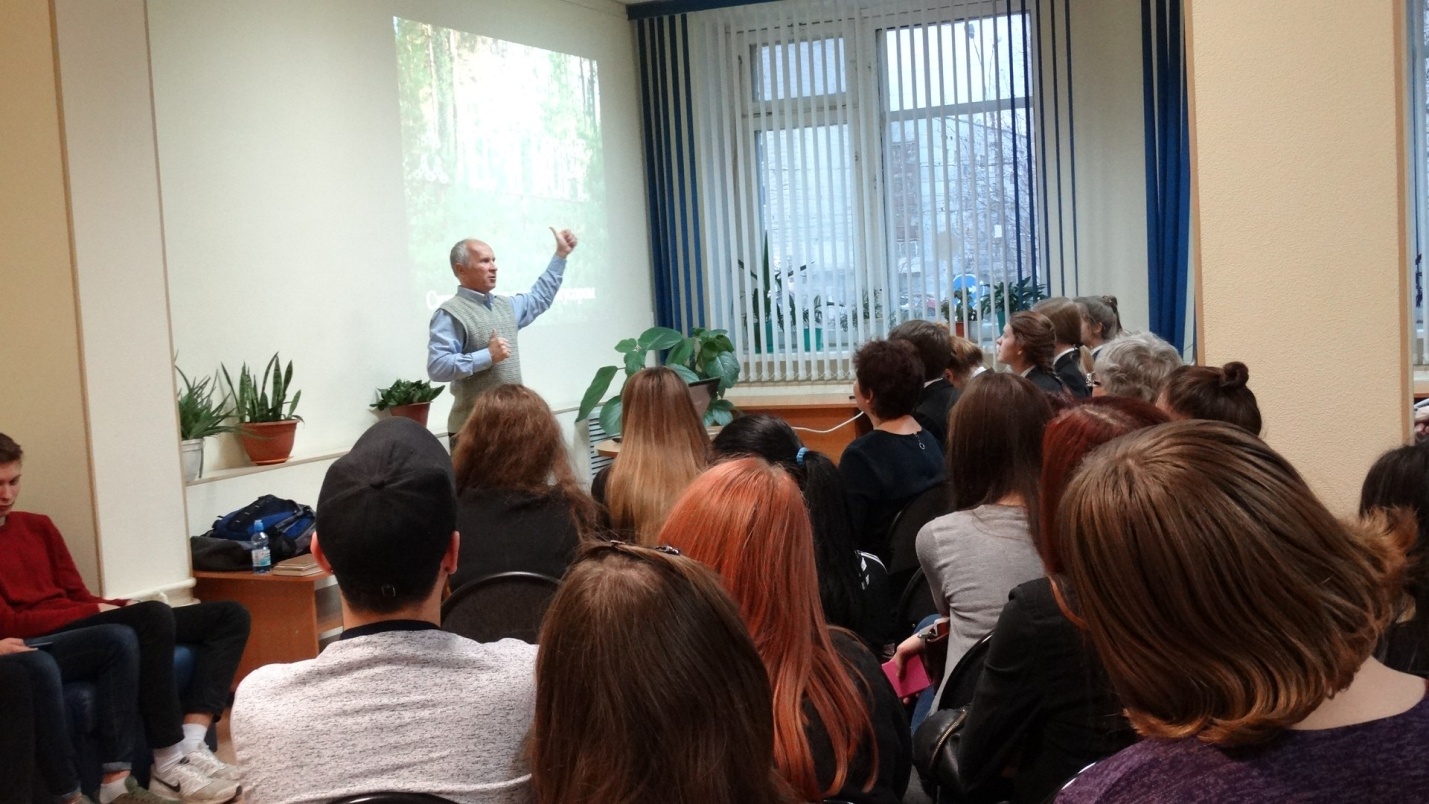 